私立育民高級工業家事職業學校104學年度第2學期教育部國民及學前教育署補助高級中等學校精進優質計畫課程融入客家風和地方綠色文化創意商品計畫-創意果雕設計及製作活動照片時間： 105年04月12日地點：育民-西餐教室         指導老師：亞太技術學院 蔡永宏老師學生: 階餐一、正餐一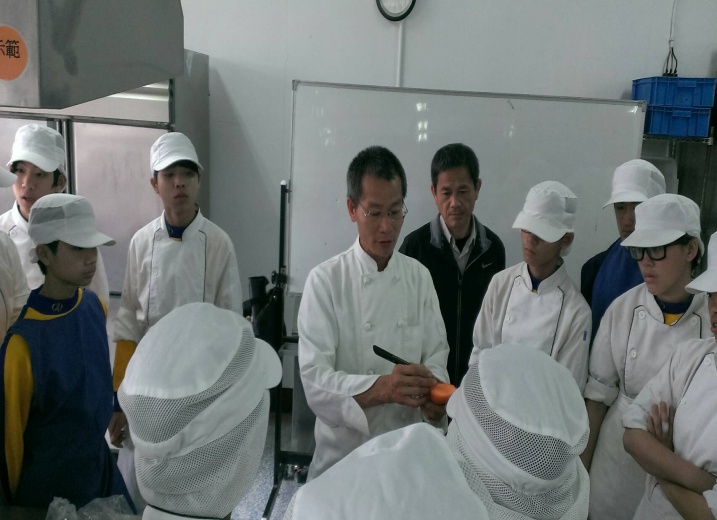 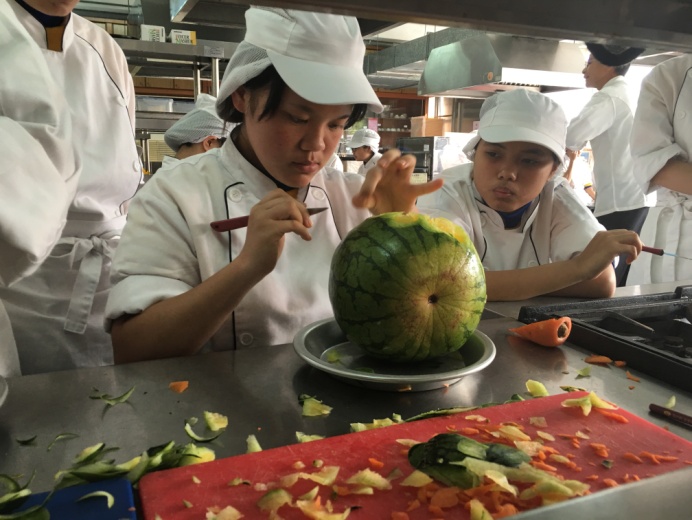 講師操作示範學生個別練習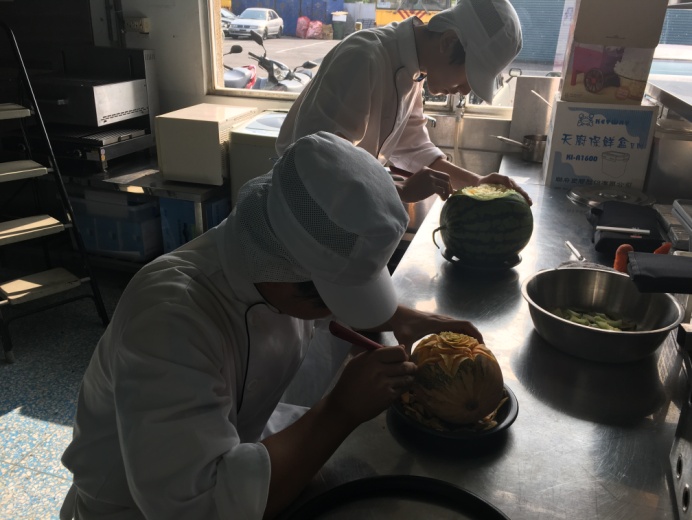 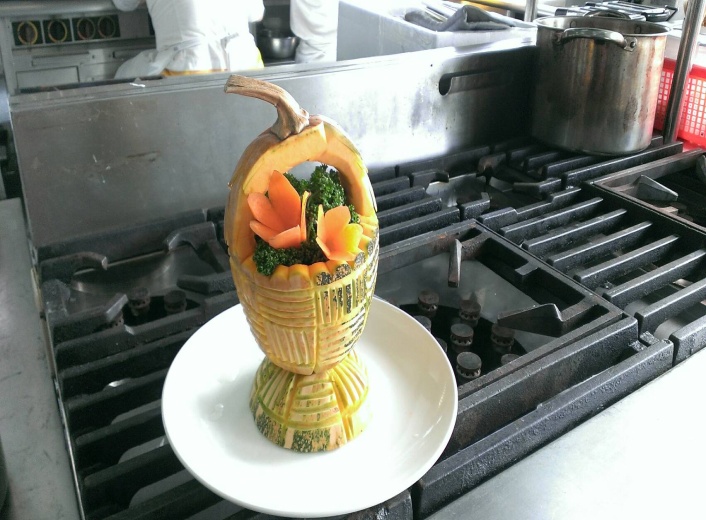 學生個別練習	成品照片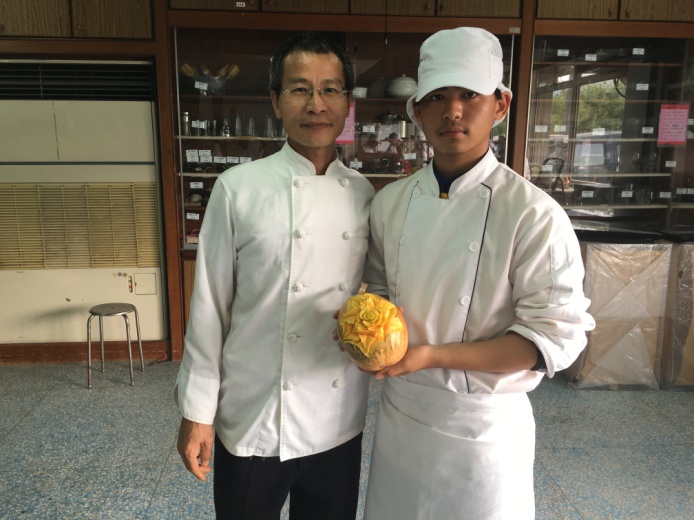 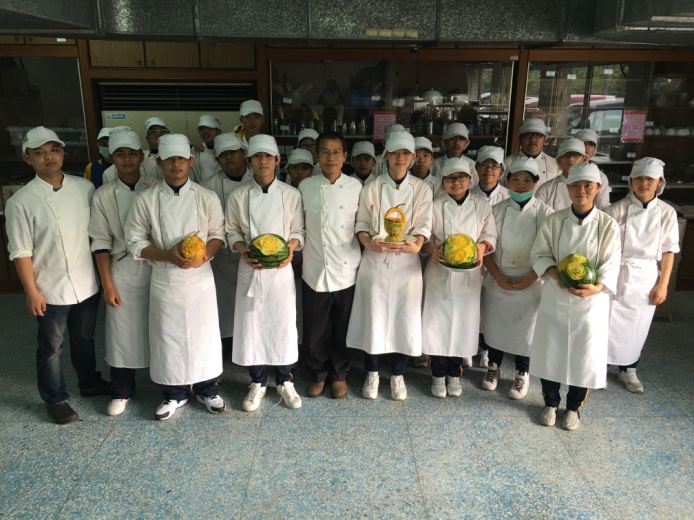 有潛力學生與老師合照活動結束大合照